Titles of the unit: my classroom1st  year intermediateSubject: EnglishTime frame: 8 lessonsUnit summeryUnit summeryThis unit talks about class room objects and instruction. The student will be able to read words and numbers .and how to give and receive instructions.This unit talks about class room objects and instruction. The student will be able to read words and numbers .and how to give and receive instructions.Stage 1: identify desired resultsStage 1: identify desired resultsThe general objectives :Say letters and numbers.Name classroom objects.Follow classroom instructions. Read words and numbers.Write words and numbers.The general objectives :Say letters and numbers.Name classroom objects.Follow classroom instructions. Read words and numbers.Write words and numbers.Enduring UnderstandingsEssential QuestionsStudents will understand that :We say please to be polite ,when we give instructions.In English, noun has singular and plural.Demonstrative pronouns like this , that for singular and these , those for plural.In, group, give instructions?Ask about things in classroom?KnowledgeSkills Students will know …..Names of objects in classroom.Letters and numbers.Singular and plural.How to use this –that – these – those.Students will able to ….Give and receive instructions.To say the letter of alphabet.Point at things in your classroom.Match between letters and pictures.Listen and practice the conversation.Stage 2: assessments evidenceStage 2: assessments evidencePerforming task Oral testDialogues : ask and answer questions Talk about yourself.Use new vocabulary in variety sentences.Performance standard To give Names some of classroom objects.To give instructions.To match between pictures and letters.Other evidencePhotograph and short research.TestsCollect information by reading some texts.QuizzesActivities (activity book)Self- evaluation according to their self-evaluation forms HomeworkStage 3: learning plan The approach: is to help learners to know where the unit will go, and what is expected of them, and the level of performance required of them to achieve the stated results.Introductory Activities: Activities designed attractively and variable (listening, speaking,reading, writing) are encourage learners to reflect on and analyze the different ways theyuse pictures of monuments , what  of these monuments  have been to them and discuss it..Educational - learning activities:• Training of learners on the skills of grammar, spelling and structures of languagethrough classroom activities and home and follow-up these activities to make sure of their ability to discuss the importance of water in our life.We engage students in self-evaluation, goal setting, and self-reflection.• We have to focus on basic questions continuity before the learners to gauge their understanding of it.•I ask the students the following questions: give the plural to the word?• Implementation of activities in the form of individual, in pairs and groups.Assigned learners to do the performance tasks:Learners carry out tasks according to the standards, and present their works.4 To say how you will introduce your family to one of your friends.3 To appriciate knowing the possessive nouns and how to use it.2 To Say what you know about the possessive nounsto revise names of some fruits and vegetables.1 To write the names of family members as(father –mother….etc)8 To write how to introduce your family to a friend.7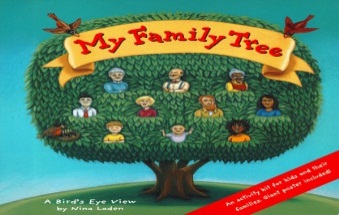 6 To mention the differences of (MR-MISS-MRS) in use5 To mention the differences between the subject pronouns and the possessive adjectives.1211 To mention the difference between the hard sound of the letter (g) and the soft one.10 To talk about one's self.9 to write how to make questions that begin with (who-How-what)